vor-und nachname – jobtitel 	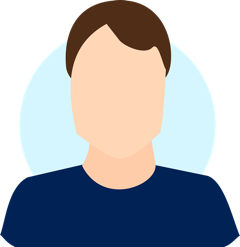 Mobil: 12 34 56 78E-mail: mail@mail.deihrehomepage.deProfil				   Verfassen Sie einen Profiltext über sich selbst. Erwähnen Sie z.B. Punkte wie : Berufliche Erfahrung und Leistungen; Ihren schulischen Werdegang, falls dieser für das Projekt relevant sein sollte. Außerdem signifikante persönliche und soziale Kompetenzen - den Anforderungen des Projekts entsprechend.  Beschreiben Sie, wie Sie zu dem gegebenen Projekt beitragen können. Erwähnen Sie idealerweise frühere Erfahrungen und die erfolgreiche Bearbeitung derselben Art von Projekten / Aufgaben.Erstellen Sie Abschnitte, um den Text zu strukturieren und ihn übersichtlicher zu gestalten. Halten Sie den Profiltext kurz und fokussieren Sie sich auf den Job, für den Sie sich bewerben. Maximal eine halbe Seite.Karriere			   [Erklären Sie im Detail, wo Sie gearbeitet haben, welche Art von Aufgaben Sie bewältigt haben und für wen / was Sie verantwortlich waren. Erstellen Sie die Auflistung chronologisch und beginnen Sie mit Ihrer letzten Beschäftigung. Führen Sie jedes Projekt als neuen Punkt auf, um einen besseren Überblick über Ihre Aufgaben zu erhalten.Jobtitel und Firmenname								      Von Monat/Jahr – Bis Monat/Jahr [Kurzer Text über Ihre verantwortlichen Bereiche und Ergebnisse/Erfolge] Ihre Bereiche/Aufgaben, mit denen Sie hauptsächlich beschäftigt waren:Aufgabe 1Aufgabe 2Aufgabe 3Aufgabe 4Jobtitel und Firmenname								      Von Monat/Jahr – Bis Monat/Jahr [Kurzer Text über Ihre verantwortlichen Bereiche und Ergebnisse/Erfolge] Ihre Bereiche/Aufgaben, mit denen Sie hauptsächlich beschäftigt waren:Aufgabe 1Aufgabe 2Aufgabe 3Aufgabe 4Jobtitel und Firmenname								     Von Monat/Jahr – Bis Monat/Jahr[Kurzer Text über Ihre verantwortlichen Bereiche und Ergebnisse/Erfolge] Ihre Bereiche/Aufgaben, mit denen Sie hauptsächlich beschäftigt waren:Aufgabe 1Aufgabe 2Aufgabe 3Aufgabe 4Jobtitel und Firmenname								      Von Monat/Jahr – Bis Monat/Jahr [Kurzer Text über Ihre verantwortlichen Bereiche und Ergebnisse/Erfolge] Ihre Bereiche/Aufgaben, mit denen Sie hauptsächlich beschäftigt waren:Aufgabe 1Aufgabe 2Aufgabe 3Aufgabe 4Jobtitel und Firmenname								      Von Monat/Jahr – Bis Monat/Jahr [Kurzer Text über Ihre verantwortlichen Bereiche und Ergebnisse/Erfolge] Ihre Bereiche/Aufgaben, mit denen Sie hauptsächlich beschäftigt waren:Aufgabe 1Aufgabe 2Aufgabe 3Aufgabe 4Ausbildung/Kurse				    [Listen Sie hier Ihre Schul- und Ausbildung/Kurse auf und beginnen Sie mit dem letzten Punkt in Ihrer Laufbahn][Ausbildung/Kurs, Ort der Ausbildung, erreichtes Niveau]			[Jahr]Sprachkenntnisse				    [Sprache 1]		[Ihr erreichtesNiveau][Sprache 2]		[Ihr erreichtes Niveau][Sprache 3]		[Ihr erreichtes Niveau][Sprache 4]		[Ihr erreichtes Niveau]Zertifizierungen				   [Listen Sie Ihre Zertifizierungen chronologisch nacheinander auf - Beginnen Sie mit den neuesten Errungenschaften][Zertifizierung 1]											[Jahr][Zertifizierung 2]											[Jahr][Zertifizierung 3] 											[Jahr][Zertifizierung 4] 											[Jahr]Ausgewählte referenzen				    insertProjekterfahrung				    [Listen Sie Ihre Projekterfahrungen auf - Beginnen Sie mit den neuesten Projekten oder wählen Sie Ihre einflussreichsten Projekte aus]Zeitraum:Von - BisKunde:Name des KundenProjektbeschreibung[Kurzer Text über Ihre verantwortlichen Bereiche und Ergebnisse/Erfolge]Ihre Bereiche/Aufgaben, mit denen Sie hauptsächlich beschäftigt waren:Aufgabe 1Aufgabe 2Aufgabe 3Aufgabe 4Funktion[Tragen Sie hier Ihre Funktion ein]Technologien[Tragen Sie hier Technologien ein, die Sie benutzt haben]Zeitraum:Von - BisKunde:Name des KundenProjektbeschreibung[Kurzer Text über Ihre verantwortlichen Bereiche und Ergebnisse/Erfolge]Ihre Bereiche/Aufgaben, mit denen Sie hauptsächlich beschäftigt waren:Aufgabe 1Aufgabe 2Aufgabe 3Aufgabe 4Funktion[Tragen Sie hier Ihre Funktion ein]Technologien[Tragen Sie hier Technologien ein, die Sie benutzt haben]Zeitraum:Von - BisKunde:Name des KundenProjektbeschreibung[Kurzer Text über Ihre verantwortlichen Bereiche und Ergebnisse/Erfolge]Ihre Bereiche/Aufgaben, mit denen Sie hauptsächlich beschäftigt waren:Aufgabe 1Aufgabe 2Aufgabe 3Aufgabe 4Funktion[Tragen Sie hier Ihre Funktion ein]Technologien[Tragen Sie hier Technologien ein, die Sie benutzt haben]Zeitraum:Von - BisKunde:Name des KundenProject description[Kurzer Text über Ihre verantwortlichen Bereiche und Ergebnisse/Erfolge]Ihre Bereiche/Aufgaben, mit denen Sie hauptsächlich beschäftigt waren:Aufgabe 1Aufgabe 2Aufgabe 3Aufgabe 4Funktion[Tragen Sie hier Ihre Funktion ein]Technologien[Tragen Sie hier Technologien ein, die Sie benutzt haben]